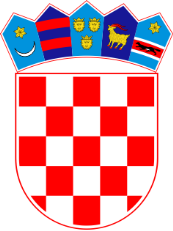          REPUBLIKA HRVATSKATRGOVAČKI SUD U ZAGREBUZagreb, Trg Johna Fitzgeralda Kennedyja 11 MB: 03206092OIB: 37388188772POPIS SUDSKIH SPOROVA U TIJEKU NA DAN 31.12.2023.                         Predsjednik suda                 Nino RadićRED. BR.SAŽETI OPIS PRIRODE SPORAIZNOSUČINAK SUDSKOG SPORA (IMOVINA/OBVEZA)PROCIJENJENO VRIJEME ODLJEVA /PRILJEVA SREDSTAVA1.Radni spor680,09 EURImovinaViše od godinu dana2.Radni spor10.627,04 EURObvezaViše od godinu dana